Skånes horn av Afrika föreningen (SHAF) • Box 2104 • 291 02 Kristianstad • tfn 070-4664 222 • jamal.abdulle@skanafrika.se • www.skanafrika.se InbjudanSkånes horn av Afrika föreningen (SHAF) bjuder in till föreläsning på temat ”att motverka skadliga sedvänjor”.Tid: den 28 juni mellan klockan 14–16Plats: Kulturkvarteret, Kanalgatan 30 (stora biblioteket)Vi har äran att presentera vår föreläsare:Nuruddin Farah, en av Afrikas främsta och viktigaste samtida författare de senaste 40 åren, ”Farah är en av kontinentens ledande feminister”. WASHINGTON POST Det författaren kommer att ta upp i sin föreläsning är bland annat:Vilka olika påverkansfaktorer upprätthåller att kvinnlig omskärelse genomförs? Vad driver på att kvinnlig omskärelse praktiseras idag?Hur ser islam på kvinnlig omskärelseNuruddin berättar om sina personliga erfarenheter och åsikter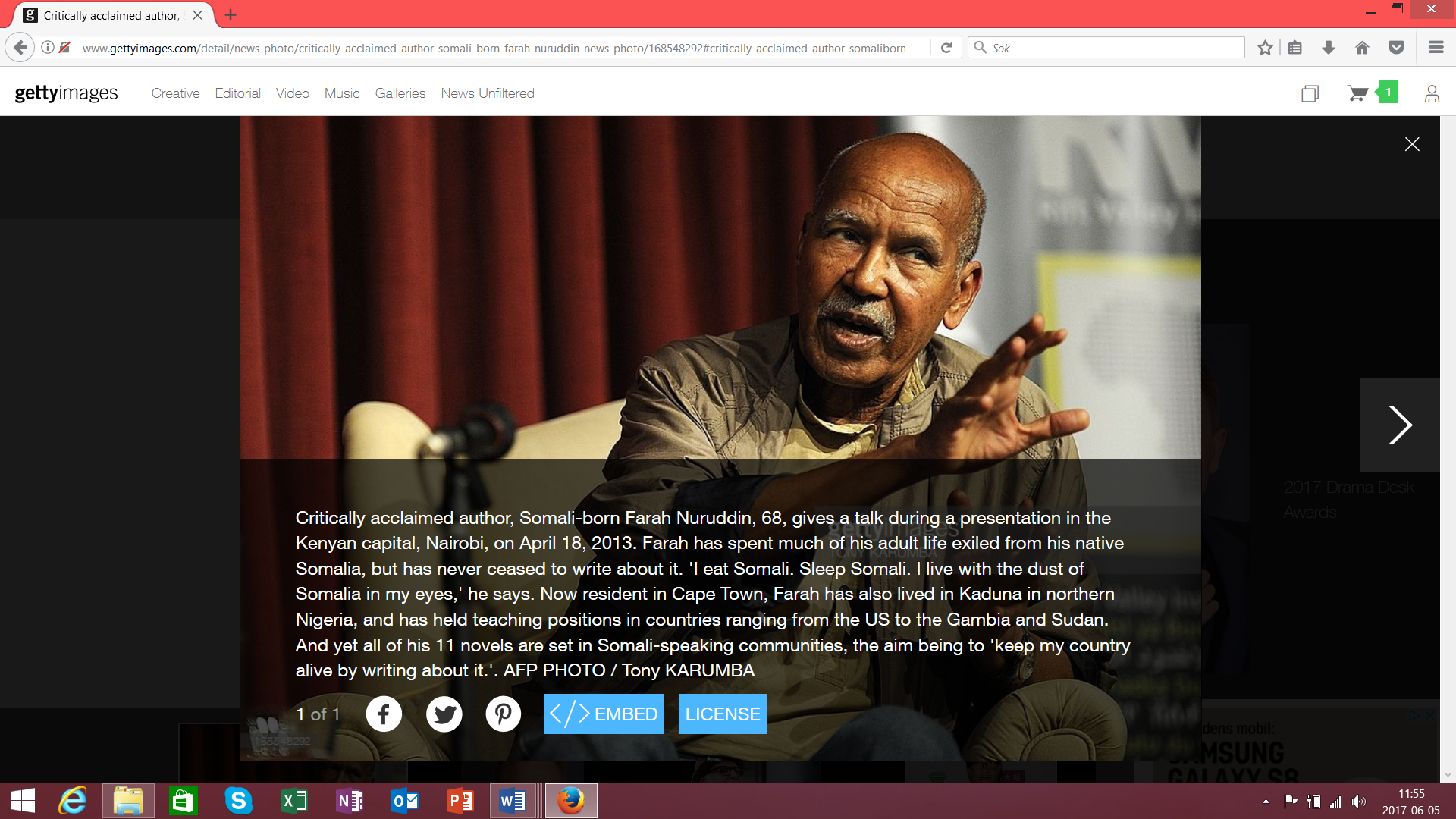 Föreläsningen vänder sig framför allt till dig som kommer i kontakt med flickor och kvinnor som varit eller kan ha varit utsatta för kvinnlig könsstympning. Föreläsningen är kostnadsfri. Föreläsaren pratar engelska.Anmälan: För att anmäla dig, skicka anmälan till Jamal Abdulle på Skånes Horn av Afrika jamal.abdulle@skanafrika.seAnmäl dig innan den 26/6. Om du efter anmälan får förhinder, meddela detta snarast. Vi bjuder på fika, anmäl därför om du har någon allergi eller specialkost.Anmälan görs senast måndag 26 Juni. Har du några frågor? tfn 070-4664 222 • Jamal Abdulle jamal.abdulle@skanafrika.se                      Varmt välkommen!